Bestellformular: Personalisierter Hof-Banner «Swissmilk» Lieferung kostenlos7820 008 102Bestelltalon einsenden an:Thurgauer Milchproduzenten TMP, Industriestrasse 9, 8570 Weinfeldeninfo@milchthurgau.chBeispiel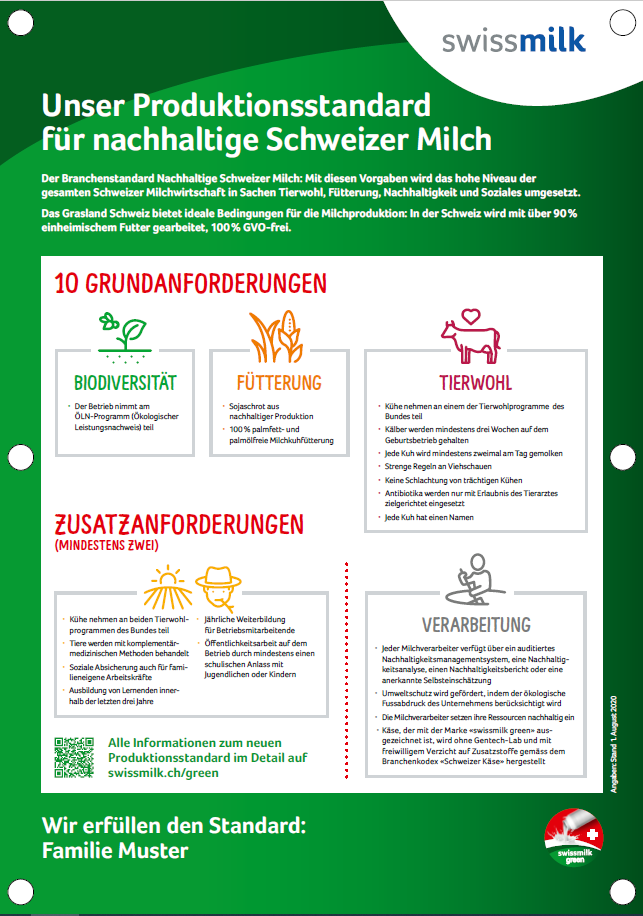 Best. Nr.AnzahlBezeichnungPreis inkl. MwSt.
(Preisänderungen vorbehalten)51015D           Ex.Personalisierter Hof-Banner «Produktionsstandard»Material: BlachenmaterialFormat: A1 (59,4 x 84,1 cm)Verarbeitung: saumgeschweisst mit 4 Ösen zur BefestigungGewünschter Text/Name auf dem Hof-Banner (z. B. Familie Muster oder Hof Muster):1 Stück gratisjedes weitere Stück CHF 50.00Adresse: Sind Sie Milchproduzent?     ja       neinWenn ja, AGIS-Nummer: ____________________________(Offizielle Lizenznummer für Mitglieder)Lieferadresse: (falls von nebenstehender Adresse abweichend) Frau	 Herr Vorname: 		Vorname: 		Name: 		Name: 		Strasse/Nr.: 		Strasse/Nr.: 		PLZ/Ort: 		PLZ/Ort: 		Telefon: 		Telefon: 		E-Mail: 		Datum: 		 Ich bestätige, dass ich den Grünen Teppich (Produktionsstandard für «swissmilk green») erfülle und mich in der Datenbank (dbmilch.ch) der TSM Treuhand GmbH eingetragen habe. Hiermit erkläre ich mein Einverständnis, dass die Schweizer Milchproduzenten SMP bei der TSM Treuhand GmbH eine Auskunft verlangen dürfen, hinsichtlich des aktuellen Status des Grünen Teppichs (Produktionsstandard für «swissmilk green»).Unterschrift: 		